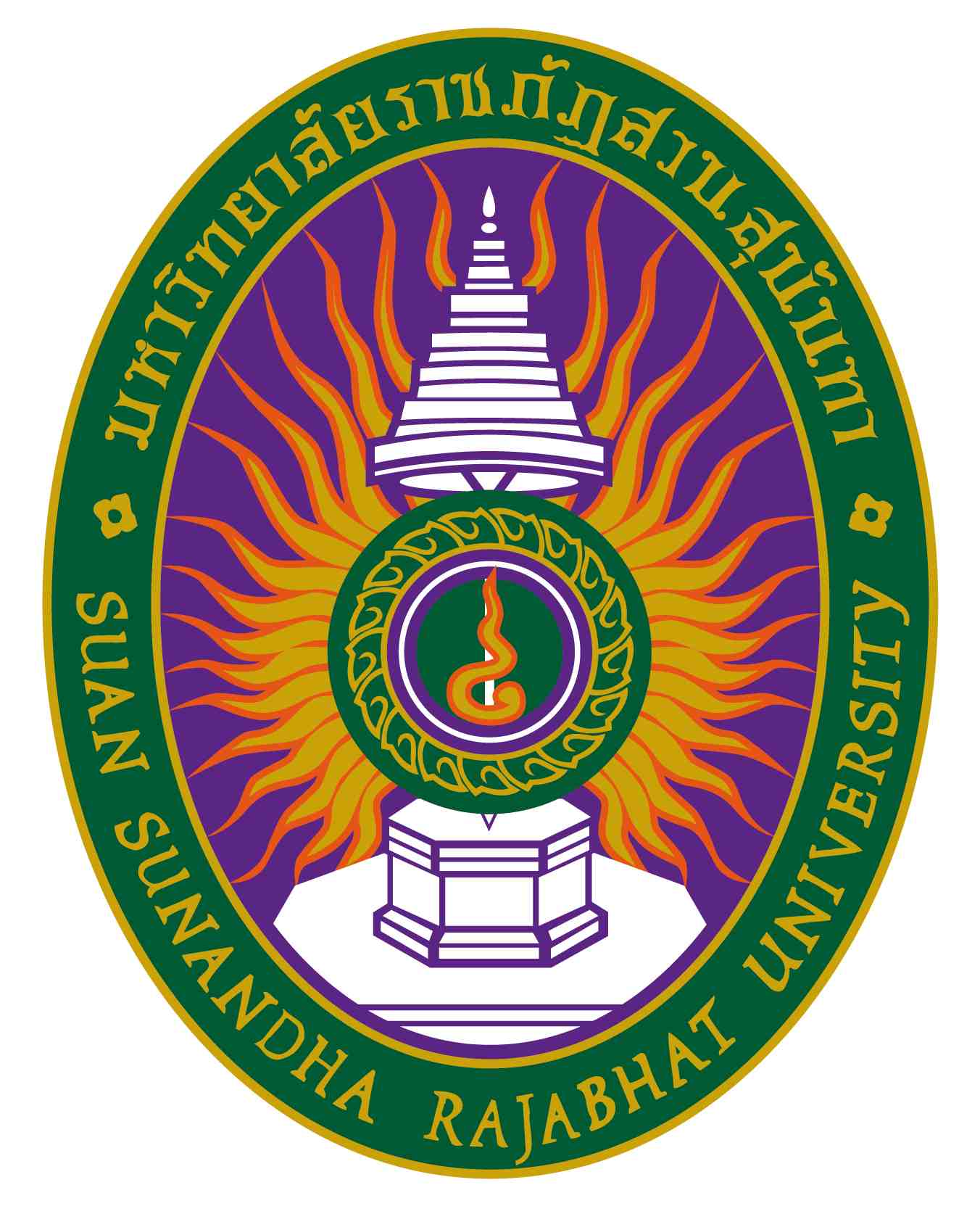 มคอ.๓ รายละเอียดของรายวิชา รหัสวิชา CHS4702  รายวิชา วิชาการคัดเลือกพันธุ์พืชและการผลิตเมล็ดพันธุ์สาขาวิชากัญชาเวชศาสตร์ วิทยาลัยสหเวชศาสตร์ มหาวิทยาลัยราชภัฏสวนสุนันทาภาคการศึกษา 1 ปีการศึกษา ๒๕๖4หมวดที่ ๑ ข้อมูลทั่วไป๑.  รหัสและชื่อรายวิชา		 รหัสวิชา			CHS ๔๗๐๒ชื่อรายวิชาภาษาไทย	วิชาการคัดเลือกพันธุ์พืชและการผลิตเมล็ดพันธุ์ชื่อรายวิชาภาษาอังกฤษ	Plant Selection and Seed Production ๒.  จำนวนหน่วยกิต     		๓ หน่วยกิต บรรยาย-ปฏิบัติ-ศึกษาด้วยตนเอง : ๒–๒–๕ ชั่วโมง/สัปดาห์	    ๓.  หลักสูตรและประเภทของรายวิชา          ๓.๑  หลักสูตร    			วิทยาศาสตรบัณฑิต(กัญชาเวชศาสตร์)            ๓.๒ ประเภทของรายวิชา  		หมวดวิชาเฉพาะ/วิชาพื้นฐานวิชาชีพ  ๔.  อาจารย์ผู้รับผิดชอบรายวิชาและอาจารย์ผู้สอน			       ๔.๑ อาจารย์ผู้รับผิดชอบรายวิชา    	อ.ภาณุพันธ์ ศรีพันธุ์            ๔.๒ อาจารย์ผู้สอน			อ.ภาณุพันธ์ ศรีพันธุ์      	๕.  สถานที่ติดต่อ			มหาวิทยาลัยราชภัฏสวนสุนันทา กรุงเทพมหานคร๖.  ภาคการศึกษา / ชั้นปีที่เรียน		๖.๑ ภาคการศึกษาที่ 		1 ๖.๒ จำนวนผู้เรียนที่รับได้ 	ประมาณ 14 คน๗.  รายวิชาที่ต้องเรียนมาก่อน (Pre-requisite)  (ถ้ามี)			ไม่มี๘.  รายวิชาที่ต้องเรียนพร้อมกัน (Co-requisites) (ถ้ามี)			ไม่มี๙.  สถานที่เรียน	 		มหาวิทยาลัยราชภัฏสวนสุนันทา กรุงเทพมหานคร๑๐.วันที่จัดทำหรือปรับปรุง		 วันที่ ๓๐ พฤษภาคม พ.ศ. ๒๕๖๔     รายละเอียดของรายวิชาครั้งล่าสุดหมวดที่ ๒ จุดมุ่งหมายและวัตถุประสงค์๑.   จุดมุ่งหมายของรายวิชาเพื่อให้นักศึกษามีความรู้ความเข้าใจเกี่ยวกับประโยชน์และความสำคัญของการผลิตเมล็ดพันธุ์พืช ปัญหาเมล็ดพันธุ์พืช ลักษณะทางพันธุกรรมและสภาพแวดล้อมที่เกี่ยวข้องกับการผลิตเมล็ดพันธุ์ การผลิตเมล็ดพันธุ์แบบต่าง ๆ  การผลิตเมล็ดพันธุ์ลูกผสม การเก็บเกี่ยวและเก็บรักษาเมล็ดพันธุ์ และหลักการรับรองเมล็ดพันธุ์พืช ธุรกิจเมล็ดพันธุ์พืช๒.   วัตถุประสงค์ในการพัฒนา/ปรับปรุงรายวิชา	เพื่อให้เนื้อหาวิชาครอบคลุมถึงการเปลี่ยนแปลงตามงานวิจัยในปัจจุบัน ทันต่อการนำไปประยุกต์ใช้ หมวดที่ ๓ ลักษณะและการดำเนินการ๑. คำอธิบายรายวิชา ประโยชน์และความสำคัญของการผลิตเมล็ดพันธุ์พืช ปัญหาเมล็ดพันธุ์พืช ลักษณะทางพันธุกรรมและสภาพแวดล้อมที่เกี่ยวข้องกับการผลิตเมล็ดพันธุ์ การผลิตเมล็ดพันธุ์แบบต่าง ๆ  การผลิตเมล็ดพันธุ์ลูกผสม การเก็บเกี่ยวและเก็บรักษาเมล็ดพันธุ์ และหลักการรับรองเมล็ดพันธุ์พืช ธุรกิจเมล็ดพันธุ์พืช๒. จำนวนชั่วโมงที่ใช้ต่อภาคการศึกษา๓. จำนวนชั่วโมงต่อสัปดาห์ที่อาจารย์ให้คำปรึกษาและแนะนำทางวิชาการแก่นักศึกษาเป็นรายบุคคล	(ผู้รับผิดชอบรายวิชาโปรดระบุข้อมูล   ตัวอย่างเช่น  ๑ ชั่วโมง / สัปดาห์)	๓.๑ ปรึกษาด้วยตนเองที่ห้องพักอาจารย์ผู้สอน  ห้องพักอาจารย์ ชั้น ๑ อาคารวิทยาลัยสหเวชศาสตร์	๓.๒ ปรึกษาผ่านโทรศัพท์ที่ทำงาน / มือถือ  หมายเลข 064-9898958	๓.๓ ปรึกษาผ่านจดหมายอิเล็กทรอนิกส์ (E-Mail) Panupan.sr@ssru.ac.th	๓.๔ ปรึกษาผ่านเครือข่ายสังคมออนไลน์ (Facebook/Twitter/Line)	-	๓.๕ ปรึกษาผ่านเครือข่ายคอมพิวเตอร์ (Internet/Webboard)	-หมวดที่ ๔ การพัฒนาผลการเรียนรู้ของนักศึกษา๑. คุณธรรม  จริยธรรม๑.๑   คุณธรรม จริยธรรมที่ต้องพัฒนา	๑. เป็นผู้มีคุณธรรม จริยธรรม เสียสละ มีความซื่อสัตย์สุจริต	๒. มีความตระหนักในจรรยาบรรณวิชาชีพ	๓. มีวินัยในการปฏิบัติตามกฎระเบียบของสังคมและวิชาชีพ	๔. เคารพสิทธิและรับฟังความคิดเห็นของผู้อื่น รวมทั้งเคารพในคุณค่าและศักดิ์ศรีของความเป็นมนุษย์๑.๒   ๑.๒ วิธีการสอนบรรยาย(แบบปฏิสัมพันธ์: ให้ตอบคำถามสั้นๆ, ระดมความคิด,buzz group)๑.๓    วิธีการประเมินผลประเมินจากการเข้าเรียนและการมีส่วนร่วมในการเรียนการสอน๒. ความรู้๒.๑   ความรู้ที่ต้องพัฒนา	๑. มีความรู้และความเข้าใจ หลักการและทฤษฎีที่สำคัญ ในเนื้อหา	๒. มีความรู้เกี่ยวกับความก้าวหน้าทางวิชาการโดยเฉพาะอย่างยิ่งนวัตกรรม สามารถนำความรู้ไปประยุกต์ใช้ในการแก้ปัญหาในการทำงาน	๓. สามารถบูรณาการความรู้ กับความรู้ในศาสตร์อื่น ๆ ที่เกี่ยวข้อง เพื่อการพัฒนาและประยุกต์ใช้ได้อย่างมีประสิทธิภาพ๒.๒   วิธีการสอนบรรยาย(แบบปฏิสัมพันธ์: ให้ตอบคำถามสั้นๆ, ระดมความคิด,buzz group)มอบหมายงานกลุ่ม (อภิปรายเพื่อตอบคำถาม/วิเคราะห์ปัญหา กรณีศึกษา/ทำโครงงาน/ทำรายงาน) ให้นำเสนอข้อมูล/ผลงาน(ด้วยวาจาและสื่อ/โปสเตอร์) ๒.๓    วิธีการประเมินผลประเมินจากการเข้าเรียนและการมีส่วนร่วมในการเรียนการสอนประเมินจากการปฏิบัติ/ส่งงานตามเวลาที่กำหนดประเมินจากผลงานกลุ่ม(เอกสาร/รายงาน)ประเมินจากการนำเสนอ(วาจาและสื่อ/โปสเตอร์)ประเมินจากการสอบข้อเขียน๓. ทักษะทางปัญญา๓.๑   ทักษะทางปัญญาที่ต้องพัฒนา	๑. สามารถนำความรู้ที่ได้จากการฝึกปฏิบัติมาประยุกต์ในระบบการผลิต การรักษาสภาพสิ่งแวดล้อม และการบริการ	๒. สามารถใช้ความรู้และความเข้าใจพื้นฐานในด้านการวางแผนการวิจัย การออกแบบการทดลอง การวิเคราะห์ข้อมูลทางสถิติ การแปลผล การวิจารณ์ และสรุปผลการทดลอง ในการแก้ปัญหา ได้อย่างเหมาะสม๓.๒   วิธีการสอนมอบหมายงานกลุ่ม (อภิปรายเพื่อตอบคำถาม/วิเคราะห์ปัญหา กรณีศึกษา/ทำโครงงาน/ทำรายงาน) ให้นำเสนอข้อมูล/ผลงาน(ด้วยวาจาและสื่อ/โปสเตอร์)๓.๓    วิธีการประเมินผลประเมินจากการปฏิบัติ/ส่งงานตามเวลาที่กำหนด ประเมินจากผลงานกลุ่ม(เอกสาร/รายงาน)ประเมินจากการนำเสนอ(วาจาและสื่อ/โปสเตอร์) ๔. ทักษะความสัมพันธ์ระหว่างบุคคลและความรับผิดชอบ๔.๑   ทักษะความสัมพันธ์ระหว่างบุคคลและความรับผิดชอบที่ต้องพัฒนา	๑. มีมนุษย์สัมพันธ์และมีภาวะผู้นำ โดยสามารถทำงานร่วมกับผู้อื่นทั้งในบทบาทของผู้นำและในบทบาทของสมาชิกกลุ่มที่ดีได้	๒. มีความรับผิดชอบในการกระทำของตนเอง การรับผิดชอบงานกลุ่ม รวมทั้งความรับผิดชอบต่อองค์กรและสังคม	๓. สามารถปรับตัวเข้ากับสถานการณ์และวัฒนธรรมขององค์กรที่ไปปฏิบัติงาน๔.๒   วิธีการสอนมอบหมายงานกลุ่ม (อภิปรายเพื่อตอบคำถาม/วิเคราะห์ปัญหา กรณีศึกษา/ทำโครงงาน/ทำรายงาน) ให้นำเสนอข้อมูล/ผลงาน(ด้วยวาจาและสื่อ/โปสเตอร์) ๔.๓    วิธีการประเมินผลประเมินจากการปฏิบัติ/ส่งงานตามเวลาที่กำหนดประเมินจากผลงานกลุ่ม(เอกสาร/รายงาน)ประเมินจากการนำเสนอ(วาจาและสื่อ/โปสเตอร์)  ๕. ทักษะการวิเคราะห์เชิงตัวเลข การสื่อสาร และการใช้เทคโนโลยีสารสนเทศ๕.๑   ทักษะการวิเคราะห์เชิงตัวเลข การสื่อสาร และการใช้เทคโนโลยีสารสนเทศที่ต้องพัฒนา	๑. สามารถประยุกต์ความรู้ทางคณิตศาสตร์และสถิติ เพื่อการวิเคราะห์ ประมวลผล การแก้ปัญหา และนำเสนอข้อมูลได้อย่างเหมาะสม	๒. มีทักษะในการสื่อสารได้อย่างมีประสิทธิภาพทั้งภาษาพูดและภาษาเขียน รวมทั้งการเลือกใช้รูปแบบการสื่อสารได้อย่างเหมาะสม	๓. สามารถใช้เทคโนโลยีสารสนเทศในการสืบค้นและเก็บรวบรวมข้อมูลได้อย่างมีประสิทธิภาพและเหมาะสมกับสถานการณ์	๕.๒   วิธีการสอนมอบหมายงานกลุ่ม(อภิปรายเพื่อตอบคำถาม/วิเคราะห์ปัญหา กรณีศึกษา/ทำโครงงาน/ทำรายงาน) ให้นำเสนอข้อมูล/ผลงาน(ด้วยวาจาและสื่อ/โปสเตอร์) ๕.๓    วิธีการประเมินผลประเมินจากการปฏิบัติ/ส่งงานตามเวลาที่กำหนดประเมินจากผลงานกลุ่ม(เอกสาร/รายงาน)ประเมินจากการนำเสนอ(วาจาและสื่อ/โปสเตอร์) หมายเหตุสัญลักษณ์ 	หมายถึง	ความรับผิดชอบหลัก สัญลักษณ์ 	หมายถึง	ความรับผิดชอบรอง เว้นว่าง	หมายถึง	ไม่ได้รับผิดชอบซึ่งจะปรากฎอยู่ในแผนที่แสดงการกระจายความรับผิดชอบมาตรฐานผลการเรียนรู้จากหลักสูตรสู่รายวิชา (Curriculum Mapping)หมวดที่ ๕ แผนการสอนและการประเมินผลแผนการสอน ๒. แผนการประเมินผลการเรียนรู้หมวดที่ ๖ ทรัพยากรประกอบการเรียนการสอน๑.  ตำราและเอกสารหลัก๑)  เอกสารประกอบการสอน 		- power point๒.  เอกสารและข้อมูลสำคัญ       	๑)  เอกสารประกอบการสอน 		- power point๓.  เอกสารและข้อมูลแนะนำ1. ดวจันทร์ ดวงพัตรา. 2529. เทคโนโลยีเมล็ดพันธุ์. พิมพ์ครั้งที่2. กลุ่มหนังสือเกษตร. 210 น.2. ดวงจันทร์ ดวงพัตรา. 2529. การตรวจสอบ และวิเคราะห์คุณภาพเมล็ดพันธุ์. พิมพ์ครั้งที่1  กลุ่มหนังสือเกษตร. 194 น.3. วันชัย จันทร์ประเสริฐ. 2542. เทคโนโลยีเมล็ดพันธุ์พืชไร่. ส านักพิมพ์มหาวิทยาลัย เกษตรศาสตร์. 276 น.หมวดที่ ๗ การประเมินและปรับปรุงการดำเนินการของรายวิชา๑.  กลยุทธ์การประเมินประสิทธิผลของรายวิชาโดยนักศึกษา	ให้นักศึกษาประเมินเมื่อสิ้นสุดการเรียนการสอนในประเด็นต่อไปนี้๑.๑	ให้นักศึกษาประเมินอาจารย์ผู้สอนในประเด็นต่อไปนี้•	ความรับผิดชอบในการสอน การตรงต่อเวลา•	บุคลิกภาพ และเครื่องแบบการแต่งกาย •	การบรรยายด้วยถ้อยคำสุภาพและเหมาะสม •	การเป็นแบบอย่างที่ดีมีการสอดแทรกคุณธรรมและจริยธรรม•	ความสามารถในการถ่ายทอดองค์ความรู้และการกระตุ้นการเรียนรู้•	การชี้แจงและสรุปวัตถุประสงค์การศึกษาหัวข้อที่สอน•	จัดการเรียนการสอนให้เกิดการเรียนรู้ตรงกับที่ระบุไว้ในวัตถุประสงค์การศึกษา•	การเปิดโอกาสให้ผู้เรียนได้แสดงความคิดเห็น(ถาม-ตอบ)ในระหว่างการเรียนการสอน๑.๒	ให้นักศึกษาประเมินภาพรวมของรายวิชาในประเด็นต่อไปนี้•	เนื้อหา องค์ความรู้และประโยชน์ที่ได้รับจากการเรียนรายวิชานี้•	ความพึงพอใจต่อการเรียนรายวิชานี้•	ข้อเสนอแนะอื่นๆ๒. กลยุทธ์การประเมินการสอน ให้อาจารย์ผู้รับผิดชอบรายวิชาหรืออาจารย์ที่ได้รับมอบหมาย ดำเนินการดังต่อไปนี้๒.๑	ให้นักศึกษาประเมินอาจารย์ผู้สอนและภาพรวมของรายวิชาตาม ข้อ ๑๒.๒	ประเมินการจัดการเรียนการสอนโดยการสุ่มสังเกตการสอน ในประเด็นต่อไปนี้•	ความรับผิดชอบในการสอน การตรงต่อเวลา•	บุคลิกภาพ และเครื่องแบบการแต่งกาย •	การบรรยายด้วยถ้อยคำสุภาพและเหมาะสม •	การเป็นแบบอย่างที่ดีมีการสอดแทรกคุณธรรมและจริยธรรม•	ความสามารถในการถ่ายทอดองค์ความรู้และการกระตุ้นการเรียนรู้•	การชี้แจงและสรุปวัตถุประสงค์การศึกษาหัวข้อที่สอน•	จัดการเรียนการสอนให้เกิดการเรียนรู้ตรงกับที่ระบุไว้ในวัตถุประสงค์การศึกษา•	การเปิดโอกาสให้ผู้เรียนได้แสดงความคิดเห็น(ถาม-ตอบ)ในระหว่างการเรียนการสอน๒.๓	ให้อาจารย์ผู้สอนประเมินตนเองในประเด็นต่อไปนี้•	ความเหมาะสมของเนื้อหา และระยะเวลาที่ใช้ในการเตรียมสอน•	ประสิทธิผลของเนื้อหาและระยะเวลาที่ใช้ในการสอน •	ความเข้าใจของนักศึกษาต่อเนื้อหาที่ใช้ในการเรียน•	ความพึงพอใจของผู้สอนต่อผลการสอน•	ข้อที่ควรปรับปรุงแก้ไขหรือพัฒนาตนเองในการสอนครั้งต่อไป๓.  การปรับปรุงการสอนสาขาวิชากัญชาเวชศาสตร์ มีกลไกและวิธีการปรับปรุงการเรียนการสอนดังนี้๓.๑	อาจารย์ผู้สอนจัดทำบันทึกเหตุการณ์ระหว่างการเรียนการสอน ในหัวข้อที่อาจจะมีผลกระทบต่อการเรียนการสอนแล้วพิจารณาปรับปรุงแก้ไขในแต่ละคาบการสอน ๓.๒	อาจารย์ผู้สอนพิจารณาปรับปรุงการจัดการเรียนการสอนสำหรับปีการศึกษาต่อไปโดยอาศัยข้อมูลดังต่อไปนี้•	ผลการเรียนของนักศึกษา•	ผลการประเมินประสิทธิผลของรายวิชาโดยนักศึกษา•	ผลการประเมินการสอน•	บันทึกเหตุการณ์ระหว่างการเรียนการสอน๔.  การทวนสอบมาตรฐานผลสัมฤทธิ์ของนักศึกษาในรายวิชาสาขาวิชากัญชาเวชศาสตร์มีกระบวนการทวนสอบมาตรฐานผลสัมฤทธิ์ของนักศึกษาในรายวิชาโดยประเมินประเด็นต่อไปนี้•	ความพึงพอใจตามวัตถุประสงค์และมาตรฐานการเรียนรู้ ๕ ด้านในรายวิชา•	ความพึงพอใจภาพรวมต่อการเรียนการสอนในรายวิชา•	การวัดประเมินผลจากผลการเรียนของนักศึกษา(มคอ.๕)•	ประเมินจากการสอบ(Comprehensive test)๕.  การดำเนินการทบทวนและการวางแผนปรับปรุงประสิทธิผลของรายวิชา	เมื่อสิ้นสุดทุกปีการศึกษา อาจารย์ผู้รับผิดชอบรายวิชาจะจัดประชุม / ติดต่อขอความคิดเห็นจากอาจารย์ที่ร่วมสอน รวมทั้งพิจารณาสรุปผลการประเมินการสอน ผลสัมฤทธิ์ของนักศึกษา  เพื่อกำหนดประเด็นที่เห็นสมควรจัดให้มีการปรับปรุงในการศึกษาต่อไป ทั้งเนื้อหา ลำดับการสอน วิธีการสอนและการประเมินผล***********************แผนที่แสดงการกระจายความรับผิดชอบมาตรฐานผลการเรียนรู้จากหลักสูตรสู่รายวิชา (Curriculum Mapping)ตามที่ปรากฏในรายละเอียดของหลักสูตร (Programme Specification) มคอ. ๒ความรับผิดชอบในแต่ละด้านสามารถเพิ่มลดจำนวนได้ตามความรับผิดชอบบรรยาย(ชั่วโมง)สอนเสริม(ชั่วโมง)การฝึกปฏิบัติ/งานภาคสนาม/การฝึกงาน(ชั่วโมง)การศึกษาด้วยตนเอง(ชั่วโมง)สป.ที่เนื้อหา/หัวข้อจำนวนชั่วโมงบรรยายจำนวนชั่วโมงปฏิบัติจำนวนชั่วโมงค้นคว้ากิจกรรมการเรียนการสอนผู้สอน๑อธิบายรายละเอียดรายวิชา บทนำ- ความสำคัญและหน้าที่ของเมล็ด-ประเภทของพันธุพืช-ประเภทของเมล็ดพันธุ์ที่ผลิตปฏิบัติการที่ ๑ :ประเภทของพันธุพืช225- Course Syllabus- ปฏิทินการเรียนการสอนของรายวิชา-บรรยาย-ศึกษาค้นคว้าอ.ภาณุพันธ์ ศรีพันธุ์๒-รูปร่างลักษณะ และการจำแนก ลักษณะของเมล็ด-ปัจจัยที่มีผลต่อการพัฒนาของเมล็ดพันธุ์ปฏิบัติการที่ 2 :รูปร่างลักษณะ และการจำแนก ลักษณะของเมล็ด225-บรรยาย-อภิปราย-ศึกษาค้นคว้าอ.ภาณุพันธ์ ศรีพันธุ์๓-คุณภาพของเมล็ดพันธุ์-การจำแนกเมล็ดพันธุ์ปฏิบัติการที่ 3 :คุณภาพของเมล็ดพันธุ์225-บรรยาย-อภิปราย-ศึกษาค้นคว้าอ.ภาณุพันธ์ ศรีพันธุ์๔การพักตัวของเมล็ดพันธุ์ปฏิบัติการที่ 4 :การพักตัวของเมล็ดพันธุ์225-บรรยาย-ปฏิบัติ-ศึกษาค้นคว้าอ.ภาณุพันธ์ ศรีพันธุ์๕สรีรวิทยาและการพัฒนาการของเมล็ดปฏิบัติการที่ 5 :สรีรวิทยาและการพัฒนาการของเมล็ด225-บรรยาย-อภิปราย-ศึกษาค้นคว้าอ.ภาณุพันธ์ ศรีพันธุ์๖การอภิปรายกลุ่ม/เดี่ยว จากการสืบค้น นำเสนอผลงาน  สรุปก่อนสอบปฏิบัติการที่ 6 :สรีรวิทยาและการพัฒนาการของเมล็ด (ต่อ)225-บรรยาย-อภิปราย-ศึกษาค้นคว้าอ.ภาณุพันธ์ ศรีพันธุ์๗พัฒนาการและการเก็บเกี่ยวเมล็ดพันธุ์ปฏิบัติการที่ 7 :การเก็บเกี่ยวเมล็ดพันธุ์225-บรรยาย-ปฏิบัติ-ศึกษาค้นคว้าอ.ภาณุพันธ์ ศรีพันธุ์๘สอบกลางภาค----สอบอ.ภาณุพันธ์ ศรีพันธุ์๙การทดสอบความชื้นของเมล็ดพันธุ์ปฏิบัติการที่ 8 :การทดสอบความชื้นของเมล็ดพันธุ์225-บรรยาย-ปฏิบัติ-ศึกษาค้นคว้าอ.ภาณุพันธ์ ศรีพันธุ์๑๐การงอกของเมล็ดพันธุ์ปฏิบัติการที่ 9 :การงอกของเมล็ดพันธุ์225-บรรยาย-ปฏิบัติ-ศึกษาค้นคว้าอ.ภาณุพันธ์ ศรีพันธุ์๑๑ความแข็งแรงและการเสื่อมสภาพของเมล็ดพันธุ์ปฏิบัติการที่ 10 :ความแข็งแรงและการเสื่อมสภาพของเมล็ดพันธุ์225-บรรยาย-ปฏิบัติ-ศึกษาค้นคว้าอ.ภาณุพันธ์ ศรีพันธุ์๑๒-การตรวจสอบความมีชีวิตของเมล็ดพันธุ์-เทคนิคการตรวจสอบคุณภาพเมล็ดปฏิบัติการที่ ๑1 :การตรวจสอบคุณภาพเมล็ด225-บรรยาย-ปฏิบัติ-ศึกษาค้นคว้าอ.ภาณุพันธ์ ศรีพันธุ์๑๓การบรรจุและการเก็บรักษาเมล็ดพันธุ์  ปฏิบัติการที่ ๑2 :การเก็บรักษาเมล็ดพันธุ์  225-บรรยาย-ปฏิบัติ-ศึกษาค้นคว้าอ.ภาณุพันธ์ ศรีพันธุ์๑๔โรคเมล็ดพันธุ์ปฏิบัติการที่ ๑3 :โรคเมล็ดพันธุ์225-บรรยาย-อภิปราย-ศึกษาค้นคว้าอ.ภาณุพันธ์ ศรีพันธุ์๑๕หลักการการผลิตเมล็ดพันธุ์ปฏิบัติการที่ ๑4 :การผลิตเมล็ดพันธุ์225-บรรยาย-ปฏิบัติ-ศึกษาค้นคว้าอ.ภาณุพันธ์ ศรีพันธุ์๑๖การอภิปรายกลุ่มจากการสืบค้น (นำเสนอเกี่ยวกับการศึกษาการพัฒนาของเมล็ดพันธุ์)ปฏิบัติการที่ ๑5 :การผลิตเมล็ดพันธุ์ (ต่อ)225-ศึกษาค้นคว้าอ.ภาณุพันธ์ ศรีพันธุ์๑๗สอบปลายภาค----สอบอ.ภาณุพันธ์ ศรีพันธุ์ผลการเรียนรู้วิธีการประเมินผลการเรียนรู้สัปดาห์ที่ประเมินสัดส่วนของการประเมินผล๑.๓, ๒.๒ประเมินจากการเข้าเรียน/การมีส่วนร่วมในการเรียนการสอน๑-๗, ๙-๑๖๕๒.๒, ๓.๑, ๔.๒, ๕,๓ประเมินจากการส่งงานตามเวลาที่กำหนด๓-๗, ๙-๑๕๕๒.๒, ๓.๑, ๔.๒, ๕,๓ประเมินจากผลงานรายบุคคล (เอกสาร / รายงาน)๓-๗, ๙-๑๕๑๐๒.๒, ๓.๑, ๔.๒, ๕.๓ประเมินจากผลงานกลุ่ม (เอกสาร / รายงาน)๓-๗, ๙-๑๕๑๐ประเมินจากการนำเสนอ (วาจาและสื่อ / โปสเตอร์)๒.๒ประเมินจากการสอบข้อเขียน๘, ๑๗๗๐ประเมินจากการสอบปากเปล่าประเมินจากการสอบภาคปฏิบัติประเมินจากการสังเกตการปฏิบัติงานในสถานการณ์จำลองประเมินจากการสังเกตการปฏิบัติงานในสถานการณ์จริงประเมินจากการสังเกตระหว่างการทำงานร่วมกับเพื่อนนักศึกษา/ผู้ร่วมงานรายวิชาคุณธรรม จริยธรรมคุณธรรม จริยธรรมคุณธรรม จริยธรรมคุณธรรม จริยธรรมคุณธรรม จริยธรรมคุณธรรม จริยธรรมคุณธรรม จริยธรรมความรู้ความรู้ความรู้ความรู้ความรู้ทักษะทางปัญญาทักษะทางปัญญาทักษะทางปัญญาทักษะความสัมพันธ์ระหว่างบุคคล และความรับผิดชอบระหว่างบุคคลและความรับผิดชอบทักษะความสัมพันธ์ระหว่างบุคคล และความรับผิดชอบระหว่างบุคคลและความรับผิดชอบทักษะความสัมพันธ์ระหว่างบุคคล และความรับผิดชอบระหว่างบุคคลและความรับผิดชอบทักษะการวิเคราะห์เชิงตัวเลข การสื่อสาร และการใช้เทคโนโลยีสารสนเทศเชิงตัวเลข การสื่อสารและการใช้เทคโนโลยีสารสนเทศทักษะการวิเคราะห์เชิงตัวเลข การสื่อสาร และการใช้เทคโนโลยีสารสนเทศเชิงตัวเลข การสื่อสารและการใช้เทคโนโลยีสารสนเทศทักษะการวิเคราะห์เชิงตัวเลข การสื่อสาร และการใช้เทคโนโลยีสารสนเทศเชิงตัวเลข การสื่อสารและการใช้เทคโนโลยีสารสนเทศทักษะการวิเคราะห์เชิงตัวเลข การสื่อสาร และการใช้เทคโนโลยีสารสนเทศเชิงตัวเลข การสื่อสารและการใช้เทคโนโลยีสารสนเทศทักษะด้านอื่น ๆรายวิชา  ความรับผิดชอบหลัก                                                          ความรับผิดชอบรอง  ความรับผิดชอบหลัก                                                          ความรับผิดชอบรอง  ความรับผิดชอบหลัก                                                          ความรับผิดชอบรอง  ความรับผิดชอบหลัก                                                          ความรับผิดชอบรอง  ความรับผิดชอบหลัก                                                          ความรับผิดชอบรอง  ความรับผิดชอบหลัก                                                          ความรับผิดชอบรอง  ความรับผิดชอบหลัก                                                          ความรับผิดชอบรอง  ความรับผิดชอบหลัก                                                          ความรับผิดชอบรอง  ความรับผิดชอบหลัก                                                          ความรับผิดชอบรอง  ความรับผิดชอบหลัก                                                          ความรับผิดชอบรอง  ความรับผิดชอบหลัก                                                          ความรับผิดชอบรอง  ความรับผิดชอบหลัก                                                          ความรับผิดชอบรอง  ความรับผิดชอบหลัก                                                          ความรับผิดชอบรอง  ความรับผิดชอบหลัก                                                          ความรับผิดชอบรอง  ความรับผิดชอบหลัก                                                          ความรับผิดชอบรอง  ความรับผิดชอบหลัก                                                          ความรับผิดชอบรอง  ความรับผิดชอบหลัก                                                          ความรับผิดชอบรอง  ความรับผิดชอบหลัก                                                          ความรับผิดชอบรอง  ความรับผิดชอบหลัก                                                          ความรับผิดชอบรอง  ความรับผิดชอบหลัก                                                          ความรับผิดชอบรอง  ความรับผิดชอบหลัก                                                          ความรับผิดชอบรอง  ความรับผิดชอบหลัก                                                          ความรับผิดชอบรองหมวดวิชาเฉพาะ/วิชาพื้นฐานวิชาชีพ  ๑๒๓๔๕๖๗๑๒๓๔๕๑๒๓๑๒๓๑๒๓๔รหัสวิชา CHS 4702ชื่อรายวิชา วิชาการคัดเลือกพันธุ์พืชและการผลิตเมล็ดพันธุ์(Plant Selection and Seed Production)--------